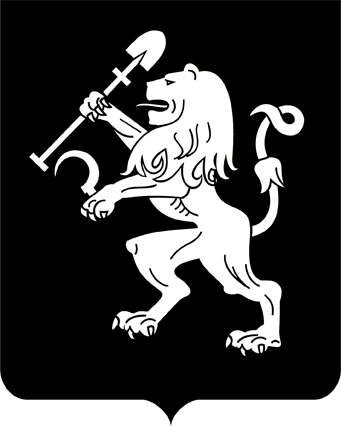 АДМИНИСТРАЦИЯ ГОРОДА КРАСНОЯРСКАРАСПОРЯЖЕНИЕО внесении изменений в правовые акты администрации городаВ целях уточнения перечня объектов капитального строительства, руководствуясь статьями 41, 58, 59 Устава города Красноярска: 1. Внести в приложение к распоряжению администрации города от 21.10.2013 № 235-р «Об утверждении технического задания на разработку инвестиционной программы ООО «КрасКом» в сфере водоснабжения и водоотведения левобережной части г. Красноярска и иных               муниципальных образований Красноярского края на 2014–2017 годы» следующие изменения:1) в таблице «Перечень объектов капитального строительства левобережной части города Красноярска и иных муниципальных образований Красноярского края»:строки 16, 17, 20, 21, 54 изложить в следующей редакции:дополнить строками 60.36, 60.37, 60.38 следующего содержания:строку «Итого по Октябрьскому району» изложить в следующей редакции:дополнить строками 109.75, 109.76, 109.77 следующего содер-жания:строку 109.6 исключить;строку «Итого по Центральному району» изложить в следующей редакции:строки 126, 196, 201.17–201.19, 201.21, 201.26, 201.28 изложить в следующей редакции:дополнить строками 201.37, 201.38 следующего содержания:строку «Итого по Советскому району» изложить в следующей           редакции:строку «Всего по левому берегу» изложить в следующей                       редакции:строку «Всего по инвестиционной программе» изложить в следующей редакции:2) в таблице «Перечень мероприятий по строительству, модернизации и реконструкции объектов водоснабжения и водоотведения лево-бережной части города Красноярска» строки 4, 8.9, 24 изложить в следующей редакции:2. Внести в приложение к распоряжению администрации города   от 21.10.2013 № 236-р «Об утверждении технического задания на разработку инвестиционной программы ООО «КрасКом» в сфере водоснабжения и водоотведения правобережной части г. Красноярска и иных муниципальных образований Красноярского края на 2014–2017 годы» следующие изменения:1) в таблице «Перечень объектов капитального строительства правобережной части города Красноярска и иных муниципальных образований Красноярского края»:строки 4, 25.31 изложить в следующей редакции:дополнить строками 25.36–25.42 следующего содержания:строку «Итого по Свердловскому району» изложить в следующей редакции:строки 55, 56 изложить в следующей редакции:дополнить строками 63.14, 63.15 следующего содержания:строку 25.8 исключить;строку «Итого по Ленинскому району» изложить в следующей          редакции:строку «Всего по правому берегу» изложить в следующей                      редакции:строку «Всего по инвестиционной программе» изложить в следующей редакции:2) таблицу «Перечень мероприятий по строительству, модернизации и реконструкции объектов водоснабжения и водоотведения право-бережной части города Красноярска» дополнить строками 17, 18 следующего содержания:3. Настоящее распоряжение опубликовать в газете «Городские  новости» и разместить на официальном сайте администрации города.Глава города						                     Э.Ш. Акбулатов25.07.2016№ 229-р«16Жилой дом № 2               со встроенно-пристроенными           помещениями, инженерное обеспечение, строение 1                 (3 этап)Октябрьский район, г. Красноярск, квартал ул. Михаила Годенко – Академика Киренского – Белорусская67,7167,71201617Жилой дом № 2                     со встроенно-пристроенными         помещениями, инженерное обеспечение, строение 1                 (2 этап)Октябрьский район, г. Красноярск, квартал ул. Михаила Годенко – Академика Киренского – Белорусская82,3782,37201620Жилой дом № 2 (строение 1)                     со встроено-пристроенными нежилыми помещениями, инженерное обеспечение,                   в V микрорайоне жилого района «Николаевка» V микрорайон жилого района «Николаевка», Октябрьского района г. Красноярска 92,1692,16201621Жилой дом № 1 (строение 1)                       со встроено-пристроенными нежилыми помещениями, инженерное обеспечение,                  в V микрорайоне жилого района «Николаевка» V микрорайон жилого района «Николаевка», Октябрьского района г. Красноярска 92,1692,16201654Микрорайон                 «Мариинский»,                   лот № 1, жилой         дом № 5г. Красноярск, Октябрьский район, ул. Калинина, 175213,0213,02016»«60.36Объекты молочного производства                    и зданий административно-хозяйственного назначенияг. Красноярск, Октябрьский район, пер. Телевизорный10,0010,00201760.37Объект строительства многоуровневой парковки и инженерного обеспеченияг. Красноярск, Октябрьский район, ул. Ладо Кецховели – ул. Красной Армии88,7488,74201760.38Жилой дом № 6 (строение 1, строение 2), инженерное обеспечениег. Красноярск, ул. Курчатова, Октябрьского района278,52278,522017»«Итого по Октябрьскому району11 261,55511 062,24»«109.75Многоэтажный жилой дом с инженерным обеспечениемРоссия, г. Красноярск, ул. Березина, 82; 82,                      стр. 1, 2, 3, 5, 668,0468,042017109.76Центральный стадион им. Ленинского комсомолаг. Красноярск,                о. Отдыха, 15 «А»72,091,092017109.77Общественный комплекс на Левобережной набережной города Красноярска с объектами благоустройства и инженерного обеспеченияКрасноярский край, г. Красноярск, Центральный район,                     ул. Дубровинского, 1, участок 1                 с кадастровым номером 24:50: 0300286:5811,01611,0162017»«Итого по Центральному району26 246,94626 121,506»«126Квартал многоэтажных жилых домов микрорайон «Солнечный» в Советском районе, 2 этап161,03161,03201719617-ти этажный жилой дом № 3г. Красноярск,          пр-т 60 лет Образования СССР182,15182,152016201.17 Комплекс жилых домов      «Жилой дом                   в 6-м микрорайоне жилого массива Солнечный              Советского района г. Красноярска» (жилой     дом № 1)»г. Красноярск,               6-й мкр. жилого района «Солнечный» кадастровый номер земельного участка 24:50:04 00 022:112115,1115,12016201.18 Комплекс жилых домов           «Жилой дом           в 6-м микрорайоне жилого массива Солнечный Советского района г. Красноярска» (жилой         дом № 2)»г. Красноярск,            6-й мкр. жилого района «Солнечный» кадастровый номер земельного участка 24:50:04 00 022:112115,1115,12016201.19 Комплекс жилых домов          «Жилой дом                    в 6-м микрорайоне жилого массива Солнечный Советского района г. Красноярска» (жилой    дом № 3)»г. Красноярск, 6-й мкр. жилого района «Солнечный» кадастровый номер земельного участка 24:50:04 00 022:11263,763,72017201.2117-ти этажный жилой дом № 2г. Красноярск, 
пр-т 60 лет Образования СССР182,15182,152016201.26«Реконструкция КГБУЗ «Краевая клиническая больница», г. Красноярск»г. Красноярск, Советский район,                ул. Партизана Железняка, 3, 3а, 3 б, 3в, 3ж, 3к553,97376,462017201.28Жилой комплекс со встроенными нежилыми помещениями общественного назначения по ул. Молокова                 в г. Красноярске. II этап строительства. Блок «А»г. Красноярск,                 2-й микрорайон жилого района «Аэропорт»,                   ул. Молокова173,09173,092017»«201.37Магазин строительных материалов для дома и ремонта «Касторама» с приобъектной автостоянкой и сопутствующей инфраструктуройг. Красноярск, Советский район, ул. 9 Мая – ул. Шахтеров35,0032,502016201.38Общеобразовательная школа в VI мкр. жилого массива «Иннокентьевский»Красноярский край, г. Красноярск, Советский район,                  6-й микрорайон Иннокентьевского жилого массива27,2827,282017»«Итого по Советскому району9 578,5079 322,667»«Всего по левому берегу48 682,34848 353,227»«Всего по инвестиционной программе54 287,29853 913,177»«4Разработка проекта и реконструкция периметральных ограждений на водозаборных сооружениях о. Посадный8.9Разработка  проекта и строительство системы водоснабжения района Солонцы-2 в г. Красноярске24Разработка проекта и строительство системы водоотведения района Солонцы-2 в г. Красноярске»«4Жилой дом № 1,           инженерное обеспечениеСвердловский район, г. Красноярск, ул. Свердловская, 1793,993,9201625.31Жилой дом № 4                  со встроенными нежилыми помещениями, инженерное обеспечениеСвердловский район,                       г. Красноярск, ул. Свердловская, 1751,9651,962016»«25.36Жилой дом № 2, инженерное обеспечение в жилом районе «Тихие зори»г. Красноярск,                   ул. Свердловская93,9093,90201725.37Многоэтажные жилые дома с подземными автопарковками и зданиями общественного назначения с инженерным обеспечением в жилом районе Тихие зори в Свердловском районе города Красноярска. Здание общественного назначения № 10Красноярский край,          г. Красноярск, Свердловский район, ул. Стадионная31,0831,08201725.38Многоэтажные жилые дома с подземными автопарковками и зданиями общественного назначения с инженерным обеспечением в жилом районе Тихие зори в Свердловском районе города Красноярска: жилой дом № 24, жилой дом                № 25, жилой дом             № 26, жилой дом              № 27, жилой дом               № 28, здание общественного назначения № 7, здание общественного назначения № 8, здание общественного назначения № 9Красноярский край,           г. Красноярск, Свердловский район, ул. Стадионная, уча-сток № 1755,04755,04201725.39Многоэтажные жилые дома с подземными автопарковками и зданиями общественного назначения с инженерным обеспечением в жилом районе Тихие зори в Свердловском районе города Красноярска: жилой дом № 20, жилой дом             № 21, жилой дом            № 22, жилой дом              № 23Красноярский край,           г. Красноярск, Свердловский район827,32827,32201725.40Многоэтажные жилые дома с подземными автопарковками и зданиями общественного назначения с инженерным обеспечением в жилом районе Тихие зори в Свердловском районе города               Красноярска:                       жилой дом № 1,               жилой дом № 2,             жилой дом № 3,            жилой дом № 4,            жилой дом № 5,             жилой дом № 6,           жилой дом № 7,           жилой дом № 8,           жилой дом № 9,          жилой дом № 10, жилой дом № 11, жилой дом № 12, жилой дом № 13, жилой дом № 14, жилой дом № 15, жилой дом № 16, жилой дом № 17, жилой дом № 18, жилой дом № 19, здание общественного назначения № 1, здание общественного назначения № 2, здание общественного назначения № 3, здание общественного назначения № 4, здание общественного назначения № 5, здание общественного назначения № 6 Красноярский край,        г. Красноярск, Свердловский район, ул. Стадионная3654,243654,24201725.41Среднеэтажная             жилая застройка         (код – 2.5)г. Красноярск, Свердловский район, ул. 60 лет Октября, 35, кадастровый номер 24:50:0700214:223545,0045,00201725.42Здание № 17, инженерное обеспечение, третьей очереди строительства комплекса многоэтажных жилых домов на территории бывшей промышленной зоны «Судостроительного завода им. Г.Т. Побежимова» в г. Красноярскег. Красноярск,                  пр. имени газеты Красноярский рабочий, 160181,04166,572017»«Итого по Свердловскому району11 014,98210 986,237»«5515-ти этажного жилого дома по ул. Крылова, 5 г. Красноярск, Ленинский район, ул. Крылова, 541,20041,200201756Жилой дом со встроенными помещениями г. Красноярск, Ленинский район, ул. Шевченко, 50 «А»78,3278,322016»«63.14Административное зданиег. Красноярск, ул. Энергетиков, 3353,2553,25201663.15Стадион «Енисей»г. Красноярск, ул. Юности, 18651,44651,442017»«Итого по Ленинскому району2 465,5362 587,226»«Всего по правому берегу14 695,02814 831,173»«Всего по инвестиционной программе14 728,94814 865,093»«17Разработка проекта и строительство системы водоснабжения в районе четвертого моста через р. Енисей в г. Красноярске18Разработка проекта и строительство системы водоотведения           в районе четвертого моста через р. Енисей в г. Красноярске»